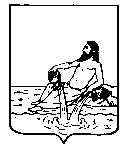 ВЕЛИКОУСТЮГСКАЯ ДУМАВЕЛИКОУСТЮГСКОГО МУНИЦИПАЛЬНОГО ОКРУГАР Е Ш Е Н И Е  от      29.11.2022          №    69                  _________________________________________________________________                 _________________________г. Великий УстюгВ соответствии с Федеральным законом от 6 октября 2003 года № 131-ФЗ «Об общих принципах организации местного самоуправления 
в Российской Федерации», Великоустюгская Дума РЕШИЛА:1. Внести в Регламент Великоустюгской Думы Великоустюгского муниципального округа Вологодской области, утвержденный решением Великоустюгской Думы Великоустюгского муниципального округа Вологодской области от 27.09.2022 № 2, (далее – Регламент), следующие изменения: 1.1. Пункт 3.21 раздела 4 главы III Регламента дополнить абзацами 2-5 следующего содержания:«Все поправки в проект представляются субъектами правотворческой инициативы в письменном виде не позднее дня, предшествующего дню проведения заседания постоянных комиссий. Поправки подлежат рассмотрению на заседании постоянных комиссий. По результатам рассмотрения поправок постоянные комиссии вносит на рассмотрение Великоустюгской Думы:1) поправки, рекомендуемые к принятию;2) поправки, рекомендуемые к отклонению;3) поправки, по которым решение комиссии не принято.».1.2. Пункт 3.29 раздела 4 главы III Регламента дополнить абзацем четвертым следующего содержания: «В случае проведения внеочередного заседания Великоустюгской Думы извещение о дате, месте проведения сессии, вопросах повестки дня, направление пакета документов с проектами решений, иных документов и материалов к заседанию Великоустюгской Думы, размещение проектов на официальном сайте органов местного самоуправления Великоустюгского муниципального округа осуществляется аппаратом Великоустюгской Думы не позднее, чем за 3 (три) календарных дня до даты проведения внеочередного заседания.».1.3. Пункт 3.53. раздела 4 главы III Регламента изложить в новой редакции:«3.53. Выступающий на заседаниях Великоустюгской Думы не вправе нарушать правила депутатской этики, употреблять в своей речи грубые, оскорбительные выражения, наносящие ущерб чести и достоинству депутатов и других лиц, допускать необоснованные обвинения в чей-либо адрес, использовать заведомо ложную информацию, призывать к незаконным действиям. В случае нарушения указанных правил председательствующий предупреждает выступающего, а в случае повторного нарушения лишает его права на выступление в течение всего дня заседания.».1.4. Пункты 4.6. – 4.9. раздела 1 главы IV изложить в новой редакции:«4.6. При отсутствии замечаний и поправок к проекту решения председательствующий вправе поставить на голосование вопрос о принятии проекта решения в целом.4.7. В случае наличия поправок к проекту - проект решения принимается за основу. Председательствующий оглашает все поступившие поправки, рассмотренные на заседаниях постоянных комиссий. Каждая поправка обсуждается и голосуется отдельно. Не подлежат вынесению на голосование поправки, внесенные с нарушением настоящего Регламента.4.8. По окончании голосования по поправкам председательствующий на заседании Великоустюгской Думы ставит на голосование предложение о принятии решения в целом с учетом принятых поправок.4.9. При изготовлении оригинала принятого решения Великоустюгской Думы допускается внесение специалистами аппарата Великоустюгской Думы поправок орфографического, грамматического, пунктуационного характера, а также незначительных поправок стилистического характера, не изменяющих содержание текста решения.».2. Настоящее решение вступает в силу со дня принятия. О внесении изменений в Регламент Великоустюгской Думы Велико-устюгского муниципального округа Вологодской областиПредседатель Великоустюгской Думы_______________С.А. КапустинГлава Великоустюгского муниципального округа Вологодской области _______________А.В. Кузьмин     